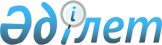 О внесении изменений в постановление Правительства Республики Казахстан от 8 декабря 2009 года № 2040 "О создании Межведомственной комиссии по вопросам развития атомной отрасли Республики Казахстан"
					
			Утративший силу
			
			
		
					Постановление Правительства Республики Казахстан от 24 февраля 2014 года № 130. Утратило силу постановлением Правительства Республики Казахстан от 9 июня 2017 года № 357      Сноска. Утратило силу постановлением Правительства РК от 09.06.2017 № 357 (вводится в действие со дня его первого официального опубликования).

      Правительство Республики Казахстан ПОСТАНОВЛЯЕТ:

      1. Внести в постановление Правительства Республики Казахстан от 8 декабря 2009 года № 2040 "О создании Межведомственной комиссии по вопросам развития атомной отрасли Республики Казахстан" следующие изменения:

      ввести в состав Межведомственной комиссии по вопросам развития атомной отрасли Республики Казахстан, утвержденный указанным постановлением:

      

      строку:

      

      изложить в следующей редакции:

      

      вывести из указанного состава: Амрина Госмана Каримовича, Егемберды Ергали Куандыковича, Орунханова Мурата Кадесовича.

      2. Настоящее постановление вводится в действие со дня подписания.


					© 2012. РГП на ПХВ «Институт законодательства и правовой информации Республики Казахстан» Министерства юстиции Республики Казахстан
				Абиша

Самата Сатыбалдиевича

-

заместителя Председателя Комитета национальной безопасности Республики Казахстан (по согласованию);

Абсаттарова

Кайрата Бектаевича

-

вице-министра труда и социальной защиты населения Республики Казахстан; 

Балыкбаева

Такира Оспановича

-

вице-министра образования и науки Республики Казахстан;

"Мухамеджанов

Бектас Гафурович

-

вице-министр охраны окружающей среды Республики Казахстан"

"Мухамеджанов

Бектас Гафурович

-

вице-министр окружающей среды и водных ресурсов Республики Казахстан"

Премьер-Министр

Республики Казахстан

С. Ахметов

